Урок «Сохранились и поныне Древнерусские твердыни» (Н. П. Кончаловская)Рабочий лист № 2. Ф.И.О. _____________________________________________________________Выполните задания, используя материалы экспозиции зала «Города-крепости». Сбылась ли мечта русских людей об идеальном городе в эпоху средневековых событий?Задание № 1. Найдите на интерактивном стенде «Крепости Руси» названия древнерусских городов-крепостей (не менее 7). «Всё это были города Руси лесистой и огромной», выделите их на карте и определите географическое местоположение ___________________________________________________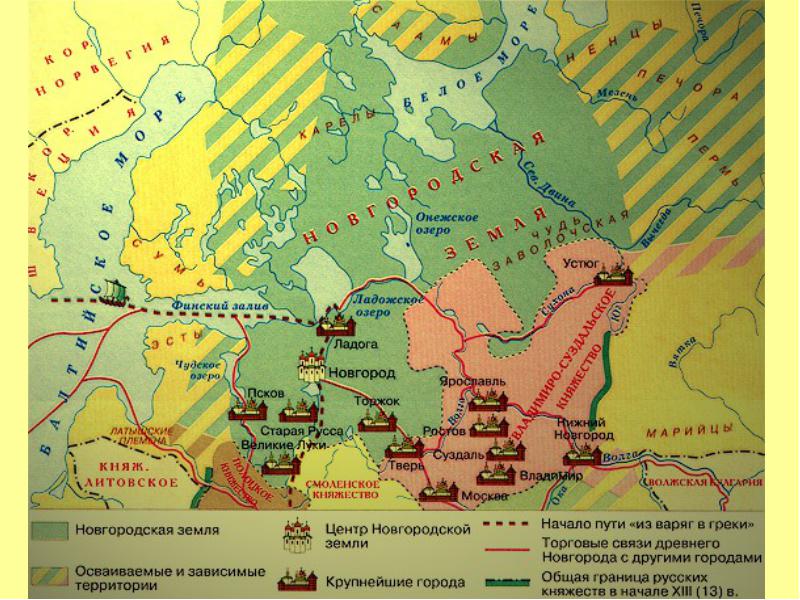 Задание № 2. Перечислите отличительные особенности средневекового города-крепости на Руси  (не менее 3). Для этого соотнесите информацию интерактивного стенда «Крепости Руси» и стихотворные строчки Н. П. Кончаловской из поэмы «Наша древняя столица»:«…И стоит твой Кремль-ДетинецНа высоком берегу,Словно сахарный гостинецВ светлый праздник на торгу…».________________________________________________________________________________________________________________________________________________________________________________________________________________________________________________________________________________Задание № 3. На основе информации интерактивного стенда «Крепости Руси» заполните таблицу «Черты древнерусских городов» и сделайте вывод.Задание № 4. Обратитесь к стенду «Поэзия в камне». С помощью представленной информации закончите предложение по смыслу.На Западе центром города – населенного пункта, окруженного стенами, – были торговая площадь, замок или Ратуша. «Сердцем» русского города считался…. __________________________________________________________________Свой выбор ответа обоснуйте. ____________________________________________________________________________________________________________________________________________________________________________________________________________________________________________________________________________________Задание № 5.1. Используя информацию стенда «Поэзия в камне», узнайте, какой строительный материал использовался на Руси? Запишите кратко технологию его получения._________________________________________________________ _______________________________________________________________________________________________________________________________________________________________________________________________________________5.2. Составьте словарик древнерусских слов, используемых в строительном деле:Плинфа –_____________________________________________________________Валуны – _____________________________________________________________Задание № 6. Используя информацию стенда «Поэзия в камне», узнайте названия старинных русских построек. Подберите подписи к рисункам.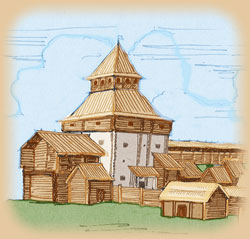 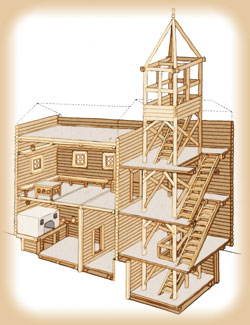 ___________________________                                       ______________________________Задание № 7. На основе информации стенда «Интересные факты» найдите ответы на вопросы-загадки:7.1. Укажите названия старинной русской обуви.____________________________________________________________________________________________________________________________________________________________________________________________________________________________________________________________________________________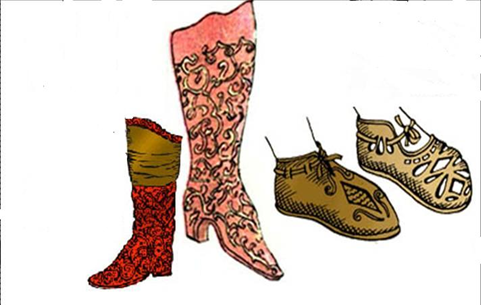 7.2. В старину про новый вид весов сложили загадку: «Кто не крещен, а правдой _______________». Узнайте ее окончание. Укажите название этих весов. _____________________________________________________________________7.3. До XVI в. на Руси это была мужская длинная нарядная одежда, в переводе с персидского ее название означало «одетый с головы до ног». ___________ _____________________________________________________________________7.4. На Руси их было более 30 видов – долгих, круглых и треухих. Их называли пряжеными, подовыми, глухими или расстегаями. И каждого из них величали или курник, или горовик, или крупеник, или кулебяка. Назовите популярное блюдо русской кухни. __________________________________________________ _____________________________________________________________________Задание № 8. С помощью информации стенда «Интересные факты» установите соответствие между названиями верхней древнерусской одежды и определениями.Задание № 9. Подойдите к интерактивному стенду «Деньги эпохи Рюриковичей». Составьте список древнерусских монет и узнайте курсы монет периода XII–XIII вв. Сделайте выводы о самых распространенных монетах, с какими городами Руси они связаны, о торговых отношениях с иноземными странами. Выводы:_____________________________________________________________________________________________________________________________________________________________________________________________________________________________________________________________________________Задание № 10.1. Китеж-град – это мечта об идеальном городе в сердцах русских людей. Найдите информацию об этой легенде в экспозиции залов №№ 13,14. Перечислите, на ваш взгляд, основные достоинства средневекового идеального города. Создайте по примеру средневековых мастеров свой план города-крепости.____________________________________________________________________________________________________________________________________________________________________________________________________________________________________________________________________________________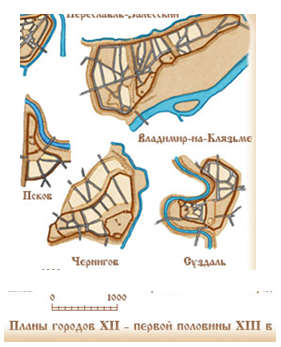 Задание № 10.2.  В экспозиции выберите, на ваш взгляд, наиболее укрепленный средневековый город, запишите его название. Свой выбор аргументируйте, запишите не менее 3 примеров.________________________________________________________________________________________________________________________________________________________________________________________________________________________________________________Город-крепостьДата основанияФорма крепостиКол-во воротКол-во башенИзвестные названия башенА) Опашень  а) плащ с рукавами,                                   с четырехугольным воротникомБ) Охабень    б) летнее пальто   В) Ферезеяв) длинная нарядная  мужская одеждаГ) Сарафанг) плащ в дорогу, не застёгивающийся на пуговицы, а завязывающийся на шнурки у шеиСписок древнерусских монетКурсы монет